Общество с ограниченной ответственностью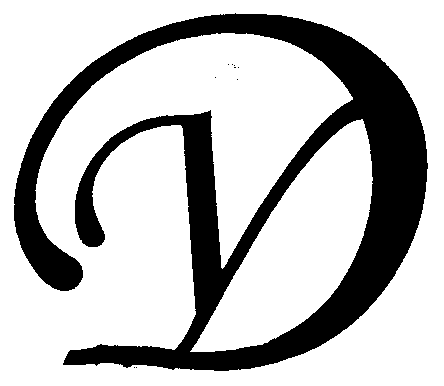 Управляющая организация «Умный дом»Россия, Тверская область, г.Удомля, пр.Курчатова, д.10а, пом.9, тел./факс: (48255) 52571, 54074 моб.тел.: +79157199560,  интернет-сайт: www.udom-lya.ru, e-mail: upravdom@udom-lya.ru, kvplata@udom-lya.ruСведения о расходах по отдельным статьям затрат за год: - управление многоквартирным домом, - вывоз ТБО, - ремонтная служба управляющей организации, - содержание, текущий ремонт и аварийное обслуживание сетей отопления, водопровода, канализации, ливнестоков,- содержание, текущий ремонт и аварийное обслуживание электрических сетей, - ремонт и обслуживание лифтового хозяйства,размещены на официальном сайте управляющей организации www.udom-lya.ru.Сведения о расходах, понесенных в связи с оказанием услуг по управлению многоквартирным домом по пр.Энергетиков-11вСведения о расходах, понесенных в связи с оказанием услуг по управлению многоквартирным домом по пр.Энергетиков-11вСведения о расходах, понесенных в связи с оказанием услуг по управлению многоквартирным домом по пр.Энергетиков-11вПериод: 2013 годПериод: 2013 годПериод: 2013 годНаименование работ (услуг)Расходы (руб.)Расходы (руб./кв.м.)Общая площадь помещений в доме (кв.м.)3 309.60Вывоз ТБО44 850.261.13  Содержание и текущий ремонт инженерных сетей187 956.774.73  Отопление, водопровод, канализация, ливнестоки (содержание, текущий ремонт и аварийное обслуживание)141 414.80Диспетчерское обслуживание8 356.60Электрические сети (содержание, текущий ремонт и аварийное обслуживание)38 185.37Содержание помещений общего пользования и уборка земельного участка204 853.555.16  Благоустройство территории, ремонт и окраска МАФ933.64Вывоз КГО2 881.69Дезинсекция и дератизация (ноябрь)1 647.00Механизированная уборка придомовой территории29 604.42Уборка мест общего пользования и придомовой территории169 786.80Текущий ремонт общей собственности99 965.452.52  Прочие ремонтные работы (ремонтная служба управляющей организации)29 840.58Ремонт подъездов, крылец70 124.87Услуги управляющей организации86 976.292.19  НДС21 049.060.53  Итого645 651.3716.26  Информация о балансе денежных средств по статье
"Содержание и текущий ремонт"Информация о балансе денежных средств по статье
"Содержание и текущий ремонт"Информация о балансе денежных средств по статье
"Содержание и текущий ремонт"НачисленоИзрасходовано управляющей организациейЗа 2011 год, в том числе:464 004.95523 865.33  за содержание и текущий ремонт445 685.71за управление домом6 552.40за утилизацию ТБО11 766.84За 2012 года, в том числе:650 801.00776 939.22  за содержание и текущий ремонт571 135.20за управление домом79 665.80За 2013 год, в том числе:649 961.15645 651.37  за содержание и текущий ремонт570 455.55за управление домом79 505.60Просроченная задолженность по оплате за жилое помещение на 31.01.2014г.-110 219.55 